Lateralization of anterior positivity To confirm the left lateralization of the anterior positivity, we extended the corresponding ANOVA by the factor hemisphere (left, right), and included equivalent right hemisphere electrodes (Fp2, F4, F8, Fc6, and T8) while excluding midline electrodes Fz and Fpz. We found a main effect of hemisphere [F(1, 31) = 25.32, p < .001, ηp² = 0.06], and a main effect of condition [F(2, 62) = 3.52, p = 0.036], as well as an interaction effect [F(2, 62) = 4.30, p = 0.018]. Pairwise t-tests are summarized in the Table S5 and values are displayed in Fig. S2.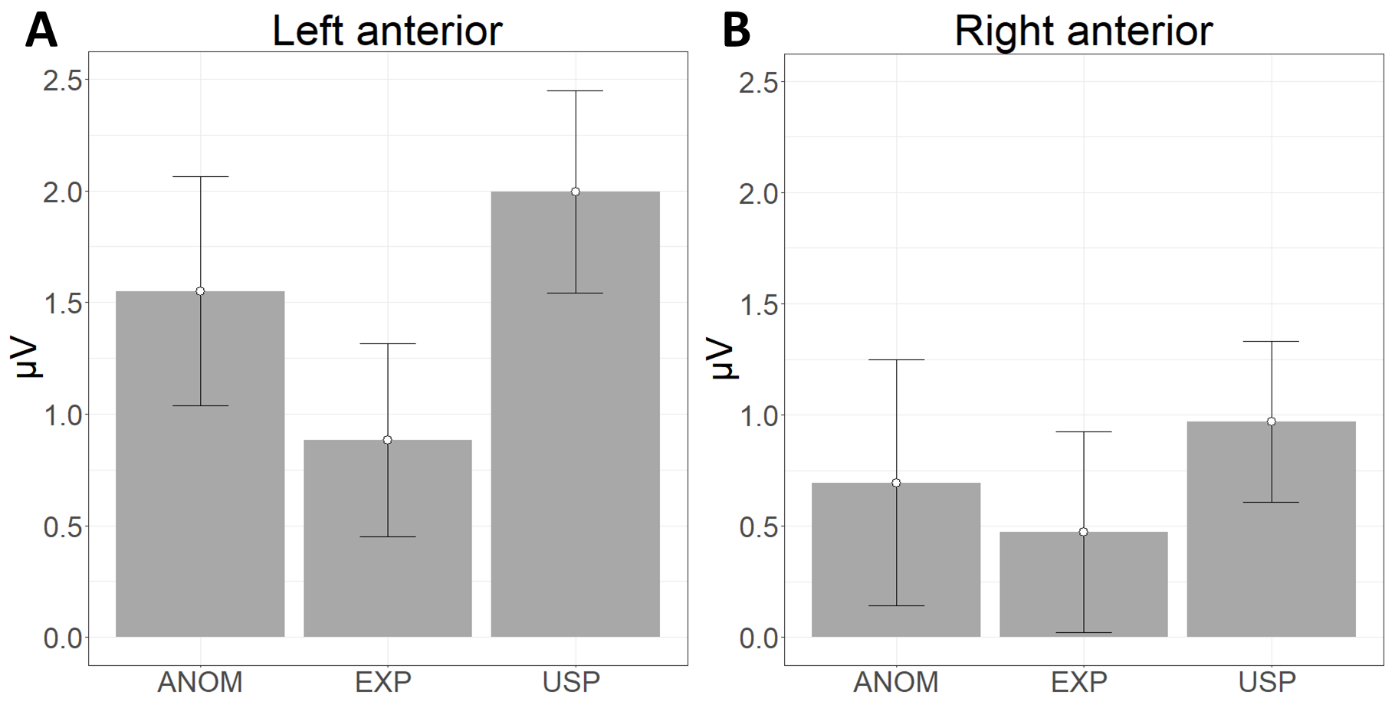 ReferenceMorey RD. 2008. Confidence intervals from normalized data: a correction to Cousineau (2005). Tutorials in Quantitative Methods for Psychology 4(2):61-64 DOI 10.20982/tqmp.04.2.p061 Table S5. Pairwise t-tests between noun types for both hemispheresTable S5. Pairwise t-tests between noun types for both hemispheresTable S5. Pairwise t-tests between noun types for both hemispheresPairwise t-testsLeft hemisphereRight hemisphereEXP vs. USPt(31) = -3.86, p < .001t(31) = -2.06, p = .048EXP vs. ANOMt(31) = -2.00, p = .055t(31) = -0.59, p = .560USP vs. ANOMt(31) = 1.28, p = .210t(31) = 0.84, p = .410Uncorrected p-valuesUncorrected p-valuesUncorrected p-values